Letter of Recommendation For a Teacher Colleague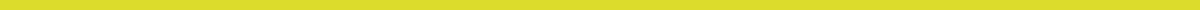 [Your Name]
[Your Position]
[Your School/Institution]
[School/Institution Address]
[City, State, Zip Code]
[Email Address]
[Phone Number]
[Date][Recipient's Name or "To Whom It May Concern"]
[Recipient's Position or School/Institution Name]
[Address]
[City, State, Zip Code]Dear [Recipient's Name or "To Whom It May Concern"],I am writing to wholeheartedly recommend my esteemed colleague, [Teacher's Name], for a teaching position within your organization. Having worked alongside [Teacher's Name] for [number of years] years at [Your School/Institution], I have had ample opportunity to witness [his/her/their] exceptional teaching skills, innovative approach to curriculum design, and unwavering dedication to student success.[Teacher's Name] possesses a unique talent for engaging students and fostering a love of learning. [He/She/They] consistently creates dynamic lesson plans that not only meet curriculum standards but also cater to the diverse learning styles and needs of our students. [His/Her/Their] ability to integrate technology and hands-on activities into the classroom has significantly enhanced student interaction and learning outcomes.Beyond [his/her/their] instructional expertise, [Teacher's Name] is a natural leader and collaborator. [He/She/They] has played a pivotal role in our school's professional learning communities, often leading initiatives that focus on improving teaching practices and student achievement. [His/Her/Their] enthusiasm for professional development and willingness to share knowledge with peers is truly commendable.[Teacher's Name]'s empathy and understanding extend beyond the classroom. [He/She/They] consistently demonstrates genuine care and concern for students' academic and emotional well-being, often going above and beyond to provide support and encouragement. [His/Her/Their] rapport with students, parents, and colleagues alike is built on respect, kindness, and a deep commitment to fostering a positive and inclusive school environment.It is without reservation that I recommend [Teacher's Name] for a teaching position within your esteemed institution. I am confident that [he/she/they] will bring the same level of excellence, innovation, and dedication to your team and make a significant impact on your students' educational journey.Please feel free to contact me at [Your Phone Number] or via email at [Your Email Address] should you require any further information or wish to discuss [Teacher's Name]'s qualifications and contributions in more detail.Thank you for considering this recommendation.Sincerely,[Your Signature (if sending by mail)]
[Your Printed Name]
[Your Position]
[Your School/Institution]